Zoom Virtual Background Upload InstructionsClick on the Zoom icon in your computer tool bar.The following page should appear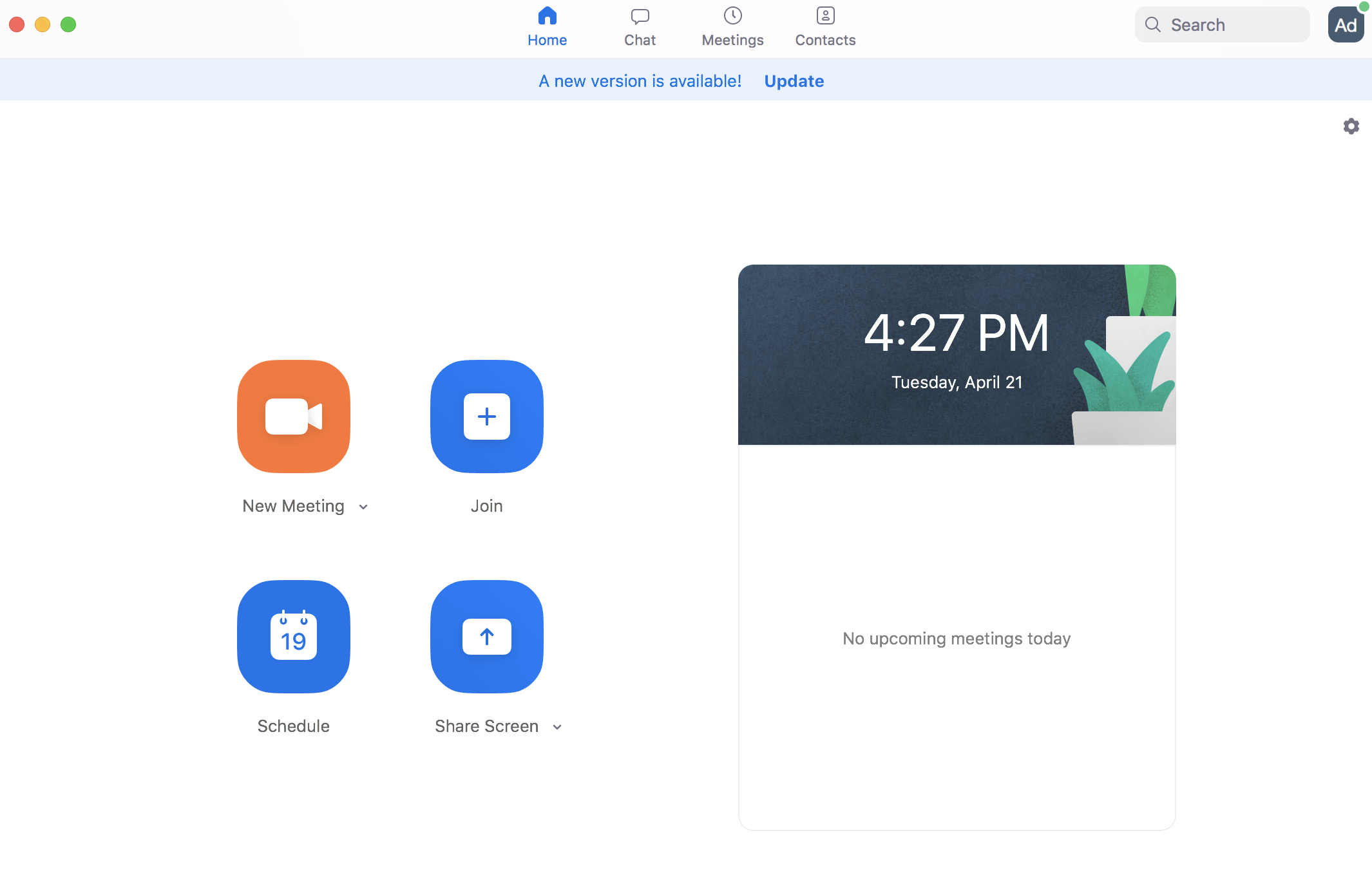 Click on your initials on top right-hand side of the page (In this example, the “Ad” in the corner of the image above).Click on Settings in the drop-down menu that appears.The following page should appear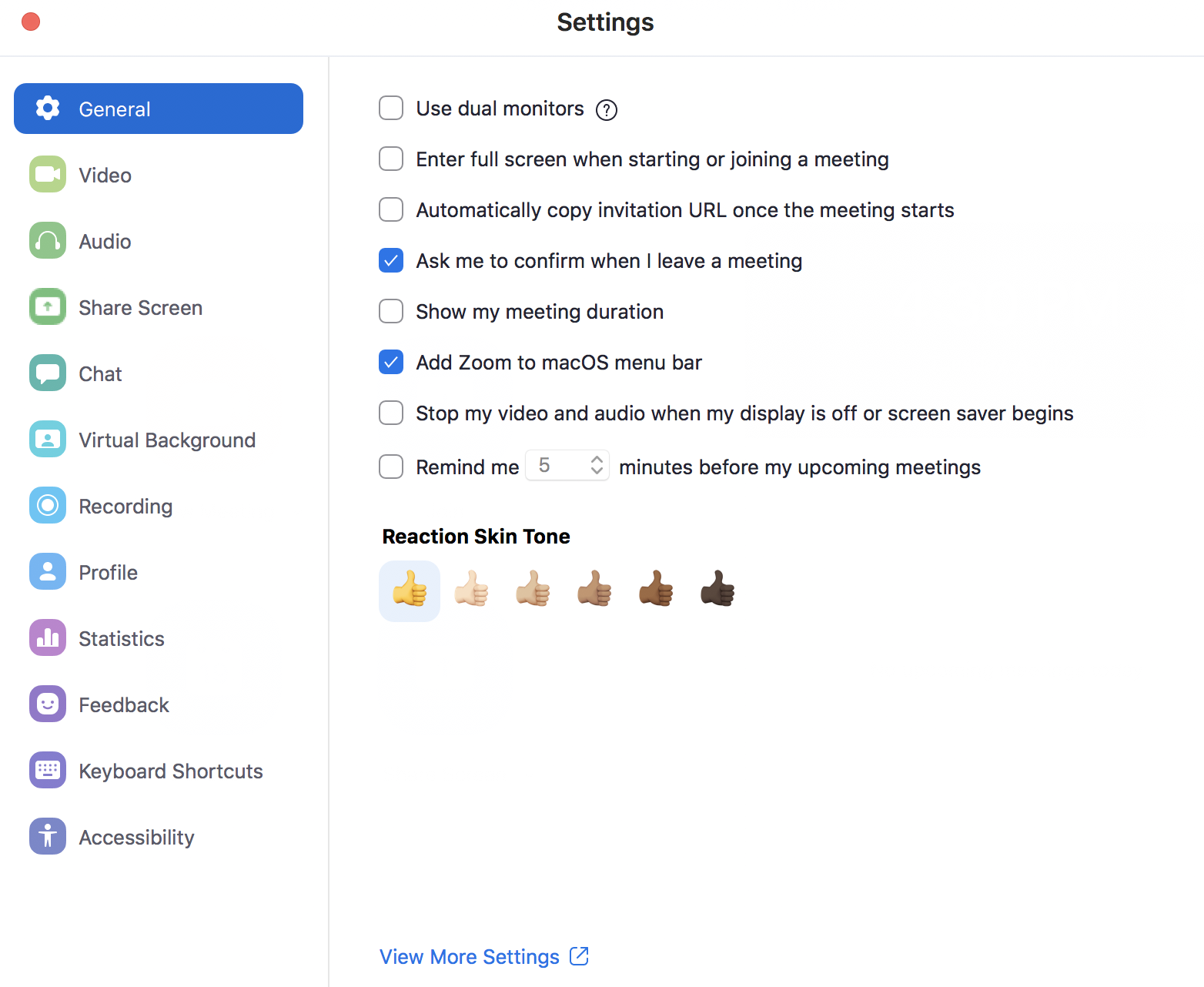 Click on Virtual Background, on the panel on the left-hand side.Once you see the option to adjust your background, click on the plus sign situated slightly above the offered background options. Here you can upload the branded background you’ve downloaded from the Brand Center.Make sure to un-check the I have a green screen and Mirror my video buttons at the bottom of the page.System RequirementsPC RequirementsImage only without a physical green screenOption 1 Zoom Desktop Client for PC, version 4.4.53582.0519 or higherWindows 7, 8, or 10 64-bit4th generation i7 quad-core or higher processorOption 2Zoom Desktop Client for PC, version 4.5.4 (5422.0930) or higherWindows 10 64-bit6th generation Intel i5 Dual core or higher processorIf CPU is not i7 quadcore or higher, integrated GPU enabled and integrated GPU's graphics driver version 23.20.xx.xxxx or higherNote: Due to issues with compatibility with Intel CPUs using the HD 620 graphics processor, devices using those processors, must use a physical green screen.Image only with a physical green screenZoom Desktop Client for PC, version 3.5.53922.0613 or higherDual Core 2Ghz or Higher (i5/i7 or AMD equivalent) processorVideo or image without a physical green screenZoom Desktop Client for PC, version 4.6.4 (17383.0119) or higherWindows 7, 8, or 10 64-bitSupported processor6th generation i5 quad-core or higher, except u-series4th generation i7 quad-core or higherAny processor with a logical core of 8 or higher and frequency of 3.0GHz or higherVideo or image with a physical green screenZoom Desktop Client for PC, version 4.6.4 (17383.0119) or higherWindows 7, 8, or 10 64-bitSupported processor6th generation i5 dual-core or higher processor, except atom and y-seriesi5 quad-core or higher processorAny processor with a logical core of 6 or higher and a frequency of 3.0GHz or higherMac RequirementsImage only without a physical green screenZoom Desktop Client for Mac,  4.6.0 (13614.1202) or higher4th generation i7 quad-core or higher processor6th generation i5 dual-core or higher processor
Note: 6th generation i5 dual-core processor, requires MacOS 10.14 or higherImage only with a physical green screenZoom Desktop Client for Mac, version 3.5.53922.0613 or higherDual Core 2Ghz or Higher (i5/i7 or AMD equivalent) processorImage or video without a physical green screenZoom Desktop Client for Mac, version 4.6.4 (17383.0119) or highermacOS 10.9 or laterSupported processori5 quad-core or higher6th generation i7 dual-core or higher, with macOS 10.14 or laterAny processor with a physical core of 8 or higherImage or video with a physical green screenZoom Desktop Client for Mac, version 4.6.4 (17383.0119) or highermacOS 10.9 or laterSupported processor6th generation i5 dual-core or higher processor, except atom and y-seriesi5 quad-core or higher processorAny processor with a physical core of 8 or higherLinux RequirementsZoom Desktop Client for Linux, version 2.0.91373.0502 or higherDual Core 2Ghz or Higher (i5/i7 or AMD equivalent) processorA physical green screeniOS requirementsZoom Mobile App for iOS, version 4.1.27541.0627 or higheriPhone 8, 8+, or XiPad Pro and the 5th and 6th generation iPad 9.71300 York Avenue, New York, NY 10065